 2018 год – Год охраны труда в Профсоюзе!                                                              Уважаемые коллеги!             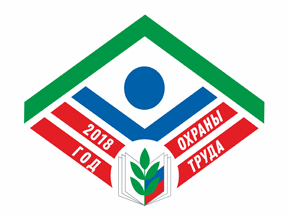            Общероссийским Профсоюзом образования определены главные задачи в области     создания безопасных условий труда в образовательных организациях на 2018 год:осуществление контроля за созданием и функционированием системы управления охраной труда (СУОТ) в образовательных организациях всех типов;усиление профсоюзного (общественного) контроля за соблюдением работодателями требований трудового законодательства, в том числе за завершением в 2018 году специальной оценки условий труда в образовательных организациях, финансовым обеспечением мероприятий по охране труда, качеством проведения обязательных медицинских осмотров и психиатрических освидетельствований работников образования; совершенствование деятельности профсоюзных организаций и их представителей в лице технических, внештатных технических инспекторов труда, уполномоченных по охране труда Профсоюза по осуществлению контроля за соблюдением трудового законодательства и иных нормативных правовых актов, содержащих нормы трудового права;усиление внимания к вопросам безопасности при приемке образовательных организаций к новому учебному году, а также при подготовке и проведении летней оздоровительной кампании;продолжение практики проведения профсоюзных тематических проверок по проблемным вопросам охраны труда и безопасности образовательного процесса, в том числе принятия превентивных мер, направленных на предупреждение производственного травматизма и несчастных случаев с обучающимися; участие в мероприятиях, посвященных 100-летней годовщине технической инспекции труда и Всемирному дню охраны труда 28 апреля 2018 года.Комитет городской организации Профсоюза утвердилПЛАН мероприятий «Года охраны труда в Профсоюзе»в Сочинской городской организации Профсоюза№п/пМероприятияМероприятияОтветственные исполнители    Сроки исполнения мероприятийКомитет Сочинской городской организации Профсоюза Комитет Сочинской городской организации Профсоюза Комитет Сочинской городской организации Профсоюза Комитет Сочинской городской организации Профсоюза Комитет Сочинской городской организации Профсоюза 1.Размещение официальной символики«Года охраны труда в Профсоюзе» на сайте городской организации.Карозейская Г.К.Карозейская Г.К.январь2.Открытие и ведение на сайте городской организации Профсоюза в разделе «Охрана труда» рубрики «Год охраны труда в Профсоюзе».Карозейская Г.К.Карозейская Г.К.в течение года3.Организация публикаций в газете «ПрофсоюзноЕдинство» материалов, освещающих проведение Года охраны труда в Профсоюзе специалисты СГТО Профсоюзаспециалисты СГТО Профсоюзав течение года4.Участие в организации и проведении Всемирного дня охраны труда.специалисты СГТО Профсоюзаспециалисты СГТО Профсоюзаапрель5.Рассмотрение вопросов охраны труда и здоровья на заседаниях президиума комитета городской организации Профсоюза.Агеева М.А.Карозейская Г.К.Агеева М.А.Карозейская Г.К.в течение года6.Контроль за внедрением в образовательных организациях «Положений о системе управления охраной труда.специалисты СГТО Профсоюзаспециалисты СГТО Профсоюзафевраль-март7.Обеспечение методическими рекомендациями для организации работы по охране труда в образовательных организациях.Карозейская Г.К.Карозейская Г.К.март - июнь8.Информирование первичных профсоюзных организаций о целях, задачах и мероприятиях Года охраны труда в Профсоюзе.специалисты СГТО Профсоюзаспециалисты СГТО Профсоюзапостоянно9.Организация и проведение тематических проверок по вопросам создания и функционирования системы управления охраной труда, проведения специальной оценки условий труда в 2018 году, проведения периодических медицинских осмотров в образовательных организациях.специалисты СГТО Профсоюзаспециалисты СГТО Профсоюзав течение года10.Участие в мероприятиях, организуемых ФНПР к 100-летию технической инспекции труда, и региональных мероприятиях, посвященных Году охраны труда в Профсоюзе.специалисты СГТО Профсоюзаспециалисты СГТО Профсоюзапо плану ФНПР11.Организация и проведение городского конкурса «Лучшая организация работы по охране труда».специалисты СГТО Профсоюзаспециалисты СГТО Профсоюзав течение года12.Подготовка Рабочей тетради для уполномоченного по охране труда Профсоюза.Карозейская Г.К.Карозейская Г.К.февраль13.Организация и проведение учебы уполномоченных по ОТ Профсоюза.специалисты СГТО Профсоюзаспециалисты СГТО Профсоюзапо отдельному плану14.Методическое и информационное сопровождение проведения дней охраны труда в образовательных организациях.Методическое и информационное сопровождение проведения дней охраны труда в образовательных организациях.специалисты СГТО Профсоюзав течение года15.Проведение совместно со специалистами отдела по труду, ФСС, управлением по образованию и науке совещаний по повышению уровня знаний профсоюзного актива и руководителей образовательных организаций в области охраны труда.Проведение совместно со специалистами отдела по труду, ФСС, управлением по образованию и науке совещаний по повышению уровня знаний профсоюзного актива и руководителей образовательных организаций в области охраны труда.Агеева М.А.март-ноябрь16.Проведение Круглых столов (по районам) «Жизнь и здоровье человека – первично!».Проведение Круглых столов (по районам) «Жизнь и здоровье человека – первично!».специалисты СГТО Профсоюзаежеквартально17.Организация и проведение викторины среди уполномоченных по охране труда «Лучшее знание норм охраны труда».Организация и проведение викторины среди уполномоченных по охране труда «Лучшее знание норм охраны труда».специалисты СГТО Профсоюзамай18. Организация и проведение квеста «Я – уполномоченный по охране труда!». Организация и проведение квеста «Я – уполномоченный по охране труда!».специалисты СГТО Профсоюзаавгуст19.Проведение городского конкурса видеороликов «Скажем «ДА» охране труда!».Проведение городского конкурса видеороликов «Скажем «ДА» охране труда!».специалисты СГТО Профсоюзамарт-апрель20.Проведение городского конкурса «Лучший уголок по охране труда в образовательной организации».Проведение городского конкурса «Лучший уголок по охране труда в образовательной организации».специалисты СГТО Профсоюзаноябрь-декабрь21.Участие во Всероссийской неделе охраны труда.Участие во Всероссийской неделе охраны труда.Агеева М.А.апрель22.Организация и проведение Круглого стола «Из практики проведения Дней охраны труда в образовательных организациях».Организация и проведение Круглого стола «Из практики проведения Дней охраны труда в образовательных организациях».специалисты СГТО Профсоюзаапрель23.Организация и проведение городского конкурса агитбригад «Охране труда – профсоюзное «ДА»!».Организация и проведение городского конкурса агитбригад «Охране труда – профсоюзное «ДА»!».специалисты СГТО Профсоюзадекабрь24.Подведение итогов Года охраны труда в ПрофсоюзеПодведение итогов Года охраны труда в Профсоюзеспециалисты СГТО Профсоюзаноябрь